Методическая разработка «Игры и упражнения для развития мелкой моторики. Консультация для родителей»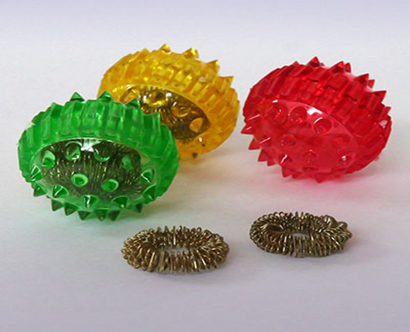 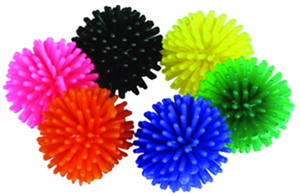 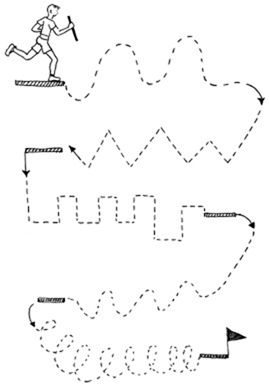 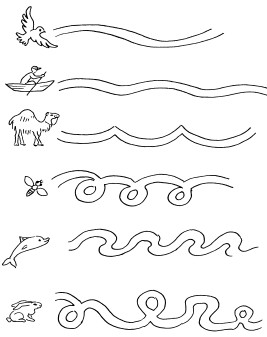 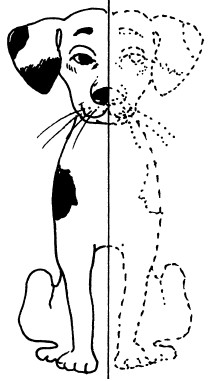 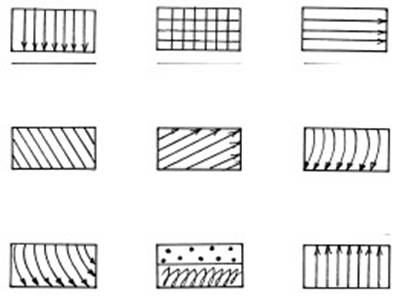 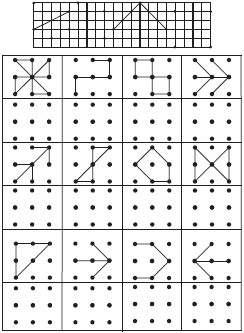 